Publicado en Oporto el 30/10/2020 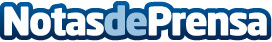 El cáncer afecta a 1 de cada 4 mascotas a lo largo de su vidaPara ayudar en su prevención a largo plazo en perros nace Barkyn Complex, una fórmula pionera que se añade a toda la alimentación canina de BarkynDatos de contacto:Barkyn916611737Nota de prensa publicada en: https://www.notasdeprensa.es/el-cancer-afecta-a-1-de-cada-4-mascotas-a-lo Categorias: Veterinaria Mascotas Consumo http://www.notasdeprensa.es